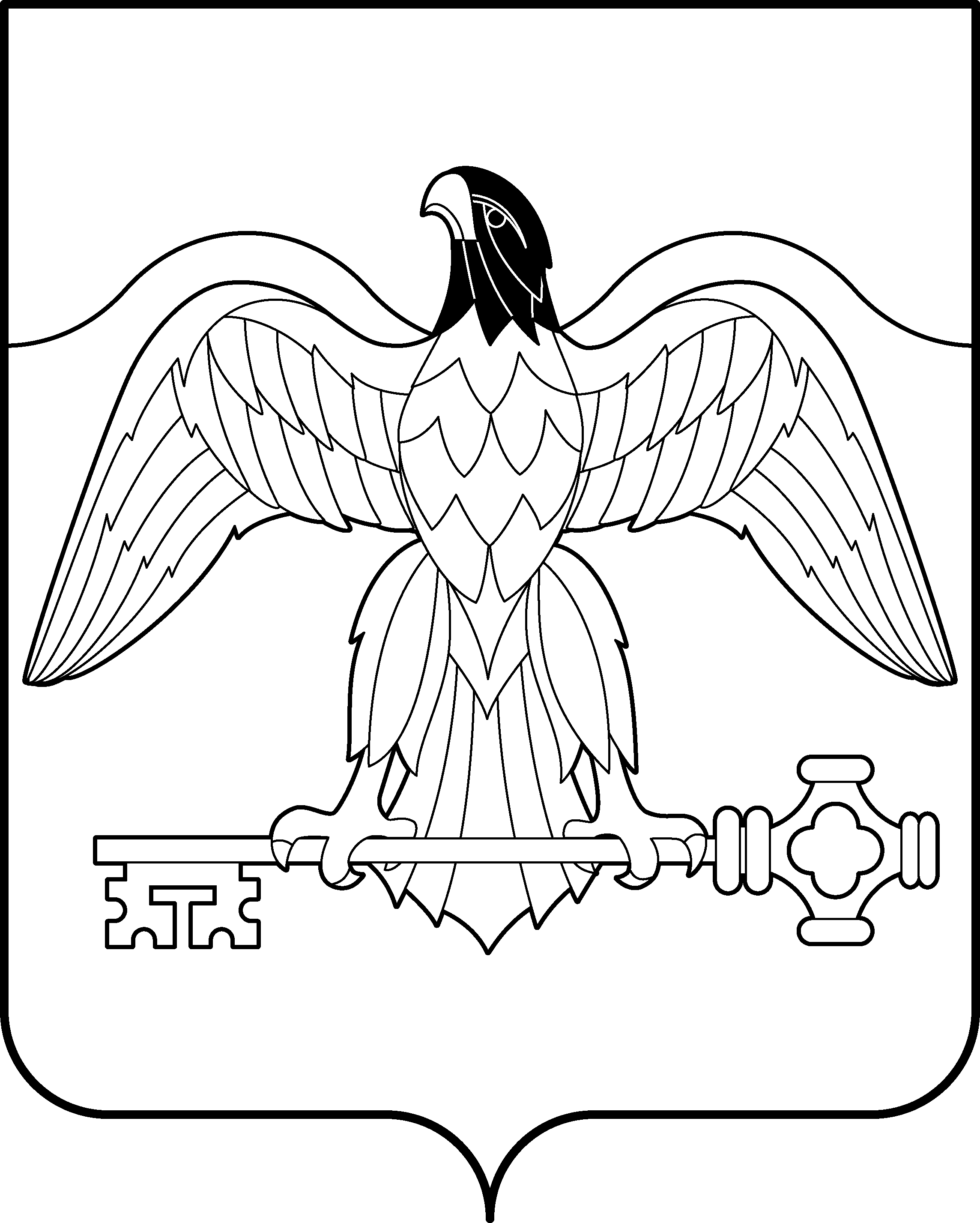 АДМИНИСТРАЦИЯ КАРАБАШСКОГО ГОРОДСКОГО ОКРУГАЧЕЛЯБИНСКОЙ ОБЛАСТИОТДЕЛ ПО ОСУЩЕСТВЛЕНИЮ КОНТРОЛЯ В СФЕРЕ ЗАКУПОК И ВНУТРЕННЕГО ФИНАНСОВОГО КОНТРОЛЯ456143, г. Карабаш, Челябинская область, ул. Металлургов, 3, тел.:8(35153)2-40-21АКТ плановой проверки № 8г. Карабаш                                                                                                22.06.2016 г.На основании  распоряжения администрации Карабашского городского округа от 23 мая 2016г. № 454 «О проведении плановой проверки в муниципальном казенном учреждении «Спортивный клуб Карабашского городского округа»  проведена плановая проверка в следующем составе:Руководитель инспекции:Кислова Л.В.	– начальник отдела по осуществлению контроля в сфере закупок и внутреннего финансового контроля администрации Карабашского городского округа; Члены инспекции:Бачурина Н.А.  -  начальник отдела организационно-контрольной работы администрации Карабашского городского округа;Колотушкина А.Ю. – ведущий специалист правового отдела администрации Карабашского городского округа.Основание для проведения проверки:1. План проведения плановых проверок, осуществляемых отделом по осуществлению контроля в сфере закупок и внутреннего финансового контроля за соблюдением требований бюджетного законодательства Российской Федерации, а так же нормативных правовых актов Российской Федерации о контрактной системе в сфере закупок в I полугодии 2016 года, утвержденный распоряжением администрации Карабашского городского округа от 21.12.2015г. № 2167 «Об утверждении плана проведения плановых проверок осуществляемых отделом по осуществлению контроля в сфере закупок и внутреннего финансового контроля в I полугодии 2016 года». 2. Распоряжение администрации Карабашского городского округа от 23 мая  2016г. № 454 «О проведении плановой проверки в муниципальном казенном учреждении «Спортивный клуб Карабашского городского округа».3.  Часть 3,8 и 9 статьи  99 Федерального закона от 05.04.2013 года  № 44-ФЗ «О контрактной системе в сфере закупок товаров, работ, услуг для обеспечения государственных и муниципальных нужд» (далее – Закон о контрактной системе).      4. Постановление администрации Карабашского городского округа от 21.04.2014г. № 157 «Об утверждении порядка проведения плановых проверок в сфере закупок».5. Постановление администрации Карабашского городского округа № 47  от 06.02.2014г. «О создании отдела по осуществлению контроля в сфере закупок и внутреннего финансового контроля администрации Карабашского городского округа».6. Постановление администрации Карабашского городского округа № 300 от 08.09.2015г. «О внесении изменений в постановление администрации Карабашского городского округа от 06.02.2014г. № 47».Цель проверки: Предупреждение и выявление нарушений законодательства Российской Федерации и иных нормативных актов о контрактной системе в сфере закупок.Основание: ч.3,8 и ч.9 ст.99 Федерального закона от 05.04.2013 года № 44-ФЗ «О контрактной системе в сфере закупок  товаров, работ, услуг для обеспечения государственных и муниципальных нужд».Предмет проверки: Соблюдение требований Федерального закона от 05.04.2013 года № 44-ФЗ «О контрактной системе в сфере закупок  товаров, работ, услуг для обеспечения государственных и муниципальных нужд» и иных нормативных актов о контрактной системе в сфере закупок.Дата начала проведения проверки – 6 июня 2016 года. Дата окончания проведения проверки – 22 июня 2016 года.Проверяемый период: с 01 января 2015 года по 31 декабря 2015 года.Уведомление о проведении проверки от 23.05.2016г. № 7.Проверкой установлено:Муниципальное казенное учреждение «Спортивный клуб Карабашского городского округа»  является муниципальным казенным учреждением, создано в соответствии  с постановление главы г. Карабаша от 27.12.2001г. № 763 «О создании муниципального учреждения «Спортивный клуб г. Карабаша» путем изменения типа существующего Муниципального учреждения «Спортивный клуб Карабашского городского округа» для осуществления оказания муниципальных услуг, выполнения работ в целях обеспечения реализации предусмотренных  законодательством Российской Федерации полномочии органов исполнительной власти Карабашского городского округа в области физической культуры. Учреждение осуществляет свою деятельность на основании Устава Муниципального казенного учреждения «Спортивный клуб Карабашского городского округа»,   утвержденного Постановлением администрации Карабашского городского округа от 15.12.2011г. № 444, в котором определен статус, полномочия, порядок организации деятельности. Учредителем МКУ «Спортклуб» является Администрация Карабашского городского округа.МКУ «Спортклуб» поставлен на учет в Межрайонной ИФНС России № 3 по Челябинской области: ИНН 7406003132, КПП 740601001.Бухгалтерский учет  компьютеризирован, ведется с использованием программного обеспечения «1С: Бухгалтерия для бюджетных учреждений».Лицевые счета открыты в Управлении финансов Карабашского городского округа.В проверяемом периоде ответственными за осуществление финансово-хозяйственной деятельности являлись:- с 10.06.2014г.  директор МКУ «Спортивный клуб Карабашского городского округа» – Киприянов Олег Геннадьевич (Распоряжение Администрации Карабашского городского округа от 06.06.2014г. № 789).О проведении проверки уведомлен (уведомление от 23.05.2016г. № 7, вручено 24.05.2016г.). Главный бухгалтер – Поташова Жанна Михайловна  (приказ о приеме от 26.07.2013г. №  68).В соответствии со ст.38 Закона о контрактной системе приказом по МКУ «Спортивный клуб Карабашского городского округа»  от 29.12.2014г. № 23  в учреждении назначен контрактный управляющий в лице  Зиангировой А.Т. прошедшей обучение по программе «Контрактная система в сфере закупок товаров, работ и услуг для обеспечения государственных и муниципальных нужд» и получившей «Удостоверение о повышении квалификации» 14 0383626 от 05.11.2014 г. рег. № 5606-1-КС/К-13,  выданное АНО ДПО «Межрегиональная академия повышения квалификации».  В приказе возложены обязанности на контрактного управляющего согласно Федерального закона от 05.04.2013г. № 44-ФЗ «О контрактной системе в сфере закупок товаров, работ, услуг для обеспечения государственных и муниципальных нужд». В должностную инструкцию изменения не внесены.В соответствии с приказом учреждения от 17.06.2014г. № 15 право пользования электронной подписи для работы на ООС предоставлено директору О.Г. Киприянову.Приказом Учреждения от 29.12.2014г. № 22 «О создании котировочной комиссии МКУ «Спортклуб» по закупкам товаров, работ, услуг на 2015 год» создана котировочная комиссия в следующем составе:Председатель комиссии – Киприянов О.Г.Зам. председателя комиссии – Поташова Ж.М.Член комиссии  - Зиангирова А.Т.В соответствии с Постановлением администрации Карабашского городского округа от 28.01.2014 года № 28 «О распределении полномочий в сфере закупок товаров, работ, услуг в Карабашском городском округе» полномочиями по определению поставщиков (подрядчиков, исполнителей) в 2015 году для нужд муниципальных заказчиков и муниципальных бюджетных учреждений наделен отдел по определению поставщиков администрации Карабашского городского округа.Результаты проведения проверки1. Планирование обеспечения и обоснование муниципальных нуждАссигнования и лимиты бюджетных обязательств УчрежденияВ соответствии с Уточнённой бюджетной сметой на 31.12.2015 г. средства, предусмотренные на закупки в 2015 году (СГОЗ), составляют в сумме  1435487,79 руб. Средства на закупки у СМП и СОНКО (15%) в соответствии со статьей 30 Закона о контрактной системе планом–графиком не предусмотрены.В проверяемом периоде  в соответствии с планом-графиком было проведено и заключено:– договора, заключенные с единственным поставщиком в 2015 году (ст.93 Закона о контрактной системе) 34 контракта на сумму  823796,12 руб.; - договора, заключенные в устной форме 21935,0 руб.– договора, заключенные в 2014 году со сроком исполнения в  2015 год 5 договоров на сумму 92362,44 руб. Контрактов заключено на сумму, не превышающую размер выделенных лимитов бюджетных обязательств:2. Порядок размещения плана–графика и плана закупокВ проверяемом периоде Заказчик самостоятельно осуществлял планирование, заключение и исполнение договоров гражданско-правового характера (муниципальных контрактов), размещение соответствующей информации на официальном сайте.Форма плана–графика соответствует форме плана графика утвержденного совместным Приказом Минэкономразвития России и Федерального казначейства «Об утверждении порядка размещения на официальном сайте планов-графиков размещения заказа на поставки товаров, выполнение работ, оказание услуг для нужд заказчиков и формы планов-графиков размещения заказа на поставки товара выполнение работ, оказание услуг для нужд заказчиков» от 27.12.2011г. №761/20н.Информация в план график вносится своевременно, в соответствии с совместным Приказом Минэкономразвития России и Федерального казначейства «Об особенностях размещения на официальном сайте Российской Федерации в информационно-телекоммуникационной сети «Интернет» для размещения информации о размещении заказов на поставки товаров, выполнение работ, оказание услуг планов-графиков размещения заказов на 2014 и 2015 годы» от 20.09.2013г. № 544/18н (далее – Совместный приказ), Приказом Минэкономразвития России и Федерального казначейства «Об особенностях размещения в единой информационной системе или до ввода в эксплуатацию указанной системы на официальном сайте Российской Федерации в информационно-телекоммуникационной сети «Интернет» для размещения информации о размещении заказов на поставки товаров, выполнение работ, оказание услуг планов-графиков размещения заказов на 2015 - 2016 годы» от 31.03.2015г. № 182/7н (далее – Совместный приказ).В соответствии с вышеуказанным приказом Планы-графики размещаются на официальном сайте не позднее одного календарного месяца после принятия закона (решения) о бюджете. Решение о бюджете Карабашского городского округа на 2015 год и плановый период 2016-2017 годы утверждено решением Собрания депутатов Карабашского городского округа от 11.12.2014г. № 539. План – график МКУ «Спортивный клуб Карабашского городского округа»  опубликован на официальном сайте 10.01.2015г. План-график размещен своевременно. Изменения в план-график вносятся своевременно.В нарушении Совместного приказа в план-график включены закупки прошедшие в 2014 году.3. Обоснование начальной (максимальной) цены контракта, цены контракта заключаемого с единственным поставщиком (подрядчиком исполнителем) (статья 22 Закона о контрактной системе)Обоснование начальной (максимальной) цены контракта, цены контракта заключаемого с единственным поставщиком (подрядчиком, исполнителем), включенной в план-график проводится с соблюдением статьи 22 Закона о контрактной системе. 4. Проверка порядка соблюдения  проведения аукционов в электронной форме (далее – аукцион)За проверяемый период осуществление закупок путем проведения аукционов не проводилось. 5. Проверка соблюдения проведения запроса котировок в соответствии со статьей 72-79 Закона о контрактной системеЗа проверяемый период осуществление закупок способом запрос котировок не проводился. 6. Проверка соблюдения требований  законодательства о контрактной системе  при осуществлении закупки у субъектов малого предпринимательства (СМП), социально ориентированных некоммерческих организаций (СОНКО) (статья 30 Закона о контрактной системе) Согласно  п.4 ч.1 ст.93 Закона о контрактной системе годовой объем закупок, которые заказчик вправе осуществить, не должен превышать два миллиона рублей. Таким образом, объем закупок у СМП и СОНКО в 2015 году составляет 0 руб., следовательно, у заказчика отсутствует обязанность осуществлять закупки у СМП и СОНКО в 2015 году. 7. Проверка осуществления закупок  на основании положений части 1 статьи 93 Закона о контрактной системеЗа проверяемый период заключено и исполнено договоров всего на сумму 938093,56 руб.:  – в соответствии с п.4 ч.1 ст. 93 закона о контрактной системе всего на сумму     рублей из них 35 договоров на сумму 845731,12 рублей, заключены договора в устной форме (подотчет) на сумму 21935,0 рублей.Договора, заключенные в 2014 году со сроком исполнения в 2015 году:– в соответствии с п.1  ч.1 ст. 93 закона о контрактной системе 1 договор на сумму  11100,0 рублей;– в соответствии с п.8  ч.1 ст. 93 закона о контрактной системе 1 договора  на сумму  6734,64 рублей;– в соответствии с п.29  ч.1 ст. 93 закона о контрактной системе 1 договор на сумму  69668,0 рублей;- в соответствии с п.4 ч.1 ст.93 Закона о контрактной системе 2 договора 4859,80 руб.Согласно части 2 статьи 93 Закона о контрактной системе при закупке у единственного поставщика в случаях, предусмотренных пунктами 1,8 заказчик размещает в единой информационной системе извещение об осуществлении такой закупки не позднее чем за пять дней до даты заключения контракта. В нарушении ст. 6,7, ч.2 ст. 93, Закона о контрактной системе извещения по договорам со сроком исполнения в 2015 году размещены в единой информационной системе несвоевременно:  - договор от 29.12.2014г. № 60 с ОАО «Ростелеком» (извещение размещено 24.12.2014г.);- договор от 26.12.2014г. № 122 с ООО «Водоканал» (извещение размещено 22.12.2014г.).  В нарушении ч.ч.2,15 ст.34 Закона о контрактной системе, в договорах не указано, что цена контракта является твердой и заключается на весь срок исполнения договора (договор от 29.12.2014г. № 60, от 27.12.2014г. № 1, от 31.12.2014г. № 14.1.Ю.470, от 01.07.2014г. № 109, от 01.01.2015г. № 150, 12.02.2015г. № 19, от 20.03.2015г. № 341/с/2015, от 01.04.2015г. № б/н, от 01.04.2015г. № Л-6653/2014, от 07.04.2015г. № 2285, от 21.04.2015г. № б/н, от 22.04.2015г. № Б-00044064, от 15.05.2015г. № 23, от 25.05.2015г. № 147, от 01.06.2015г. № 150, от 03.06.2015г. № 33, от 15.06.2015г. № LC-15, от 25.06.2015г. № 1, от 22.07.2015г. № 27/07, от 25.07.2015г. № Л-6884/2015, от 13.09.2015г. № 267, от 03.09.2015г. № 266, от 30.11.2015г. № 377, от 09.12.2015г. № 51, от 30.12.2015г. № 440, от 31.12.2015г. № 2701, от 02.12.2015г. № 343/П, от 31.12.2015г. № 2700, от 01.12.2015г. № 378).8 . Проверка соблюдения требований  законодательства о контрактной системе  при ведении реестра контрактов, заключенных заказчиками (статья 103 Закона о контрактной системе), а также Постановления правительства РФ от 28.11.2013г. № 1084 «О порядке ведения реестра контрактов, заключенных заказчиками, и реестра контрактов, содержащего сведения, составляющие государственную тайну»Реестр контрактов ведется с соблюдением статьи 103 Закона о контрактной системе, а также Постановления Правительства РФ от 28.11.2013г. № 1084 «О порядке ведения реестра контрактов, заключенных заказчиками, и реестра контрактов, составляющих государственную тайну». В нарушении ч.ч.1, 3 и 8 ст.103 Закона о контрактной системе, а также Постановления Правительства РФ от 28.11.2013г. № 1084:-  информация об исполнении договоров (дог. от 22.12.2014г. №  141, от 26.12.2014г. № 122, от 29.12.2014г. № 60) несвоевременно размещена на официальном сайте  в сети Интернет.9 . Проверка соблюдения требований  законодательства о контрактной системе при  размещении отчета об исполнении контракта, результатах исполнения его отдельного этапа, о поставленном товаре, выполненной работе или оказанной услуге, а также соблюдения Постановления правительства РФ от 28.11.2013 № 1093 «О порядке подготовки и размещения в единой информационной системе в сфере закупок отчета об исполнении государственного (муниципального) контракта и (или) о результатах отдельного этапа его исполнения» Отчет размещается заказчиком в единой информационной системе в течение 7 рабочих дней со дня исполнения (расторжения) контракта. 
       В нарушение ч.9 ст.94 Закона о контрактной системе, а также  Постановления правительства РФ от 28.11.2013 № 1093 «О порядке подготовки и размещения в единой информационной системе в сфере закупок отчета об исполнении государственного (муниципального) контракта и (или) о результатах отдельного этапа его исполнения» выявлены следующие нарушения: отчеты об исполнении контрактов от 22.12.2015г. № 141, от 26.12.2015г. № 122, от 29.12.2015г. № 60 размещены на официальном сайте  в сети Интернет несвоевременно10 . Своевременность, полнота и достоверность отражения в документах учета поставленного товара, выполненной работы (ее результата) или оказанной услугиПроверена своевременность и достоверность отражения учета поставленного товара в первичных документах (счета-фактуры, товарные накладные, журнал-ордер № 4 «Расчеты с поставщиками и подрядчиками») с заключенными контрактами. Счета-фактуры, товарные накладные отражаются в учете по дате поступления товара. Поставленный товар, выполненные работы своевременно и достоверно отражены в документах учета. Инспекции представлена Учетная политика МКУ «Спортивный клуб Карабашского городского округа», утвержденная приказом от 27.12.2013г. № 68. В проверяемом периоде МКУ «Спортивный клуб Карабашского городского округа»  осуществлял ведение бухгалтерского учета в соответствии с:-  Федеральным законом от  06.12.2011г. № 402-ФЗ «О бухгалтерском учете»; - Приказом Минфина РФ от 01.12.2010г. № 157н «Об утверждении Единого плана счетов бухгалтерского учета для органов государственной власти (государственных органов), органов местного самоуправления, органов управления государственными внебюджетными фондами, государственных академий наук, государственных (муниципальных) учреждений  и  Инструкции по его применению».- Приказом Минфина РФ от 06.12.2010г. № 162н «Об утверждении  Плана счетов бюджетного и Инструкции по его применению».Для ведения бухгалтерского учета применялись унифицированные формы первичных учетных документов и регистров бухгалтерского учета, утвержденные приказом Минфина России от 15.12.2010г. № 173н «Об утверждении форм первичных учетных документов и регистров бухгалтерского учета, применяемых органами государственной власти (государственными органами), органами местного самоуправления, органами управления государственными внебюджетными фондами, государственными академиями наук, государственными (муниципальными) учреждениями и Методических указаний по их применению», иными нормативно-правовыми актами, регулирующими вопросы бухгалтерского (бюджетного) учета.11. Применение заказчиком мер ответственности и совершения иных действий в случае нарушения поставщиком (подрядчиком, исполнителем), включенной в план-графикЗаказчиком меры ответственности к поставщикам (подрядчикам, исполнителям) не применялись.12. Соответствие поставленного товара, выполненной работы (ее результата) или оказанной услугиСогласно части 1 статьи 94 Закона о контрактной системе, исполнение контракта включает в себя следующий комплекс мер, реализуемых после заключения контракта и направленных на достижение целей осуществления закупки путем взаимодействия заказчика с поставщиком (подрядчиком, исполнителем) в соответствие с гражданским законодательством и настоящим Федеральным законом, которая включает:1) приемку поставленного товара, выполненной работы (ее результатов), оказанной услуги, а также отдельных этапов поставки товара, выполнения работы, оказания услуги, предусмотренных контрактом;2) оплату заказчиком поставленного товара, выполненной работы (ее результатов), оказанной услуги, а также отдельных этапов исполнения контракта.Инспекцией выявлены случаи нарушения условий контракта в части оплаты товара, выполненной работы, оказанной услуги:  договор от 31.12.2015г. № 2701, от 25.07.2015г. № Л-6884/2015, от 01.04.2015г. № Л-6653/2014, от 01.01.2015г. № 5, от 31.12.2014г. № 14.1.Ю.470,  от 26.12.2014г. № 122,  что приводит к нарушению  части 1 статьи 94 Закона о контрактной системе, а также статьи 309 ГК РФ. В договоре от 31.12.2014г. № 14.1.Ю.470 отсутствует обязательное условие  об общей  сумме договора, в нарушение пункта 1 статьи 424 части 1 Гражданского Кодекса Российской Федерации. В договорах от 22.04.2015г. № Б-00044064 на сумму 41960,0 руб., от 31.12.2015г. № 2700 на сумму 8417,79 руб., от 01.06.2015г. № 150 на сумму 62750,0 руб., от 30.12.2015г. № 440 на сумму 5000,0 руб., от 20.03.2015г. № 341/с/2015 на сумму 10060,0 руб. отсутствует предмет (спецификация) договора, в нарушение  пункта 1 статьи 432, статьи 465 части 2 Гражданского Кодекса Российской Федерации.   В договорах от 12.02.2015г. № 19, от 20.03.2015г. № 341/1/2015, от 01.04.2015г. № б/н, от 22.04.2015г. № Б-00044064 отсутствует цена договора, что нарушает статьи 424,485  Гражданского Кодекса Российской Федерации. ЗАКЛЮЧЕНИЕ1. Признать в действиях Субъекта проверки нарушения статей  6,7,34,93,94, 103  Закона о контрактной системе, статей 309,424,432,465,485 Гражданского кодекса РФ. 2. Разработать план мероприятий направленных на предупреждение и устранение нарушений законодательства о контрактной системе. В срок до 05.07.2016  года предоставить в отдел  по осуществлению контроля в сфере закупок и внутреннего финансового контроля администрации Карабашского городского округа разработанный план мероприятий.3. Выявленные в процессе проведения плановой проверки нарушения и расхождения в дальнейшем не допускать.4. Рассмотреть вопрос о привлечении к дисциплинарной ответственности лиц, ответственных за неисполнение требований Законодательства о контрактной системе.5. Разместить Акт по результатам проведения плановой проверки в сети Интернет на сайте администрации Карабашского городского округа  и на официальном сайте Российской Федерации в сети «Интернет» (www.zakupki.gov.ru).6. Настоящий Акт может быть обжалован в соответствии с действующем законодательством Российской Федерации.Настоящий акт составлен в двух экземплярах. Подписи членов инспекции:Начальник отдела по осуществлению контроляв сфере закупок и внутреннего финансовогоконтроля                                                                   ________  Л.В. Кислова Начальник отдела организационно-контрольной работы                                                ________   Н.А. БачуринаВедущий специалист правового отдела                 ________    А.Ю. Колотушкина№ п/пКОСГУЗаключено контрактов на сумму (руб.)Выделено лимитов (руб.)Отклонение122111100,011100,0-22222500,02500,0-322376402,6495100,018697,36422579819,9080385,20565,30522681121,44559253,01478131,5762908500,08500,0-7310535513,10535513,10-8340143136,48143136,48-Итого:Итого:938093,561435487,79497394,23